12th Meeting of the Conference of the Parties to 
the Convention on Wetlands (Ramsar, Iran, 1971)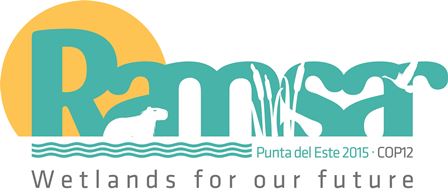 Punta del Este, Uruguay, 1-9 June 2015Guide to Draft Resolutions and related Information Documents This table has been prepared by the Secretariat in order to help Contracting Parties and other delegates identify which Draft Resolutions and Information Documents will be considered under each COP12 Agenda item.NotesCOP12 DOCs. 9 to 13 (Regional implementation overviews) will be considered at the regional meetings on 1 and 2 June 2015.COP12 DOC.4 (Guidance to Contracting Parties about the operation of COP12) is relevant to the overall COP process.Ramsar COP12 DOC.2 Rev.1Agenda itemsDraft Resolutions (DRs)Information Documents I	Opening of the MeetingII	General Statements and Keynote AddressesIII	Adoption of the AgendaDOC.1 Provisional AgendaIV	Discussion and adoption of Rules of ProcedureDOC.3 Rules of Procedure for Meetings of the Conference of the Contracting PartiesV	Election of the President and Vice-Presidents and remarks by the PresidentVI	Appointment of the Credentials Committee and any other committeesVII	Admission of ObserversDOC.21 Admission of Observers [to be tabled]VIII	Report of the Chairperson of the Standing CommitteeDOC.5 Report of the Chairperson of the Standing CommitteeIX	Report of the Secretary General and overview of the implementation of the Convention at the global levelDOC.8 Report of the Secretary General to COP12 on the implementation of the ConventionDOC.7 Report of the Secretary General pursuant to Article 8.2 concerning the List of Wetlands of International ImportanceDOC.18 Report on the implementation of the Convention’s CEPA Programme 2009-2015DOC.26 Communications / CEPA Action Plan for the Ramsar Secretariat 2016-2021DOC.9; DOC.10; DOC.11; DOC.12; DOC.13 Regional overviews of the implementation of the Convention and its Strategic Plan in Africa, the Americas (Neotropics and North America), Europe, Asia and OceaniaX	Issues arising from Resolutions and Recommendations of previous meetings of the Conference of the Contracting PartiesXI	Report of the Chairperson of the Scientific and Technical Review Panel (STRP)DOC.6 Report of the Chair of the Scientific and Technical Review Panel (STRP)DOC.23 Ramsar Briefing Note 7 State of the World’s Wetlands and their Services to People: A compilation of recent analysesDOC.25 Ramsar Fact Sheet 5 Coral reefs: Critical wetlands in severe dangerXII	Report on implementation of the CEPA Programme 2009-2015DOC.18 Report on the implementation of the Convention’s CEPA Programme 2009-2015DOC.26 Communications / CEPA Action Plan for the Ramsar Secretariat 2016-2021XIII	Financial report for 2012-2015 by the Chairperson of the Standing Committee Subgroup on Finance DOC.14 Background information on financial and budgetary mattersDOC.15 Contracting Parties with outstanding annual contributionsXIV	Election of Contracting Parties for the Standing Committee 2015-2018XV	Consideration of the Draft Resolutions submitted by Contracting Parties and the Standing CommitteeDR2 The Ramsar Strategic Plan 2016-2021 DR3 Enhancing the languages of the Convention and its visibility and stature, and increasing synergies with other multilateral environmental agreements and other international institutionsDOC.16 Considerations by the Strategic Plan Working Group on mechanisms to enhance the visibility and stature of the Ramsar Convention and increasing synergies with multilateral environmental agreements (MEAs) and other international entitiesDOC.17 Legal Brief: Opinion on the accommodation of Arabic and other UN languages into the Ramsar ConventionDR4 The responsibilities, roles and composition of the Standing Committee and regional categorization of countries under the Ramsar ConventionDR5 Proposed new framework for delivery of scientific and technical advice and guidance on the ConventionDR6 The status of Sites in the Ramsar List of Wetlands of International ImportanceDOC.7 Report of the Secretary General pursuant to Article 8.2 concerning the List of Wetlands of International ImportanceDR7 Resource Mobilization and Partnership Framework of the Ramsar Convention, and proposal to add Wildfowl and Wetlands Trust (WWT) as an International Organization PartnerDR8 Regional initiatives 2016-2018 in the framework of the Ramsar ConventionDR9 The Ramsar Convention’s Programme on communication, capacity development, education, participation and awareness (CEPA) 2016‐2021DR10 Ramsar Wetland City Accreditation (RWCA)DR11 Peatlands, climate change and wise use: Implications for the Ramsar ConventionDR12 Call to action to ensure and protect the water requirements of wetlands 
for the present and the futureDR13 Wetlands and disaster risk reductionDR14 Conservation of Mediterranean Basin island wetlandsDR15 Evaluating and ensuring the effective management and conservation of Ramsar SitesDOC.20 Management effectiveness assessments for Ramsar SitesDR1 Financial and budgetary mattersDOC.14 Background information on financial and budgetary mattersDOC.15 Contracting Parties with outstanding annual contributionsXVI	Report of the Credentials Committee[to be tabled]XVII	Report on the discussions, conclusions and recommendations in the preceding sessionsXVIII	Adoption of ResolutionsXIX	Date and venue of the next Ordinary Meeting of the Conference of the Contracting PartiesXX	Any other businessXXI	Adoption of the report of the 12th Meeting of the Conference of the Contracting Parties[to be tabled]XXII	Close of the meeting